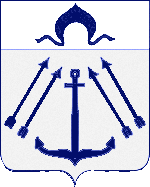 СОВЕТ  ДЕПУТАТОВПОСЕЛЕНИЯ  КОКОШКИНО   В ГОРОДЕ МОСКВЕ____________________________________________________________________________ РЕШЕНИЕ      от  27.03.2014 года №  47/3  О признании бесхозяйными объектов дорожного хозяйствана территории поселения Кокошкино      В соответствии со ст. 225 Гражданского Кодекса РФ, Законом города Москвы от 06.11.2002 года №56 «Об организации местного самоуправления в городе Москве», Постановлением Правительства РФ от 17.09.2003 года № 580 «Об утверждении положения о принятии на учет бесхозяйных недвижимых вещей», Совет депутатов поселения Кокошкино в городе Москве решил:Признать бесхозяйными объекты дорожного хозяйства на территории поселения Кокошкино согласно приложению. Опубликовать настоящее решение в информационном бюллетене администрации поселения Кокошкино и разместить на официальном сайте администрации поселения Кокошкино.	Глава  поселения Кокошкино                                                                             М.А. АфонинПриложениек решению Совета депутатовпоселения Кокошкинов городе Москве                                                                          от 27.03.2014 года № 47/3Бесхозяйные объекты дорожного хозяйства на территории поселения Кокошкино№АдресПротяженность, мПлощадь, кв.м.Примечания1ул. Горького-д. Санино22509000Протяженность и площадь ОДХ будет уточнена после проведения геодезических работ 2дорога Брехово12004800Протяженность и площадь ОДХ будет уточнена после проведения геодезических работ3ул. Широкая19507000Протяженность и площадь ОДХ будет уточнена после проведения геодезических работ4проезд Учительская-Лесная 150600Протяженность и площадь ОДХ будет уточнена после проведения геодезических работ5проезд Набережная-Советская120480Протяженность и площадь ОДХ будет уточнена после проведения геодезических работ6тупик Брехово152608Протяженность и площадь ОДХ будет уточнена после проведения геодезических работ7дорога от ул.Дачная, д.3-СНТ «Дружба» (в сторону очистных)17507000Протяженность и площадь ОДХ будет уточнена после проведения геодезических работ8проезд по границе с п. Марушкино, в конце ул. Набережная  (вдоль забора СНТ «Солнечный»7002800Протяженность и площадь ОДХ будет уточнена после проведения геодезических работ91-й Дорожный проезд9003600Протяженность и площадь ОДХ будет уточнена после проведения геодезических работ102-й Дорожный проезд9003600Протяженность и площадь ОДХ будет уточнена после проведения геодезических работ113-й Дорожный проезд9003600Протяженность и площадь ОДХ будет уточнена после проведения геодезических работ124-й Дорожный проезд9003600Протяженность и площадь ОДХ будет уточнена после проведения геодезических работ13ул. Труда- ул. Калинина (вдоль железной дороги)10003000Протяженность и площадь ОДХ будет уточнена после проведения геодезических работитого1287249688